基本信息基本信息 更新时间：2024-04-11 23:01  更新时间：2024-04-11 23:01  更新时间：2024-04-11 23:01  更新时间：2024-04-11 23:01 姓    名姓    名徐先生徐先生年    龄41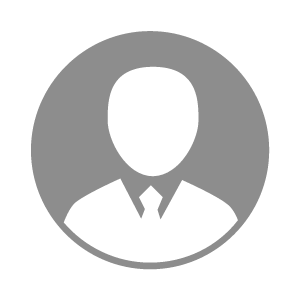 电    话电    话下载后可见下载后可见毕业院校山东省畜牧兽医职业学院邮    箱邮    箱下载后可见下载后可见学    历大专住    址住    址山东潍坊山东潍坊期望月薪面议求职意向求职意向畜牧场场长,猪病专家,兽药店长畜牧场场长,猪病专家,兽药店长畜牧场场长,猪病专家,兽药店长畜牧场场长,猪病专家,兽药店长期望地区期望地区不限不限不限不限教育经历教育经历就读学校：山东省畜牧兽医职业学院 就读学校：山东省畜牧兽医职业学院 就读学校：山东省畜牧兽医职业学院 就读学校：山东省畜牧兽医职业学院 就读学校：山东省畜牧兽医职业学院 就读学校：山东省畜牧兽医职业学院 就读学校：山东省畜牧兽医职业学院 工作经历工作经历工作单位：山东环山集团 工作单位：山东环山集团 工作单位：山东环山集团 工作单位：山东环山集团 工作单位：山东环山集团 工作单位：山东环山集团 工作单位：山东环山集团 自我评价自我评价热爱学习，希望到不同的环境增长见识，以不断提高自我，希望通过自身的努力能为企业带来更高的效益。热爱学习，希望到不同的环境增长见识，以不断提高自我，希望通过自身的努力能为企业带来更高的效益。热爱学习，希望到不同的环境增长见识，以不断提高自我，希望通过自身的努力能为企业带来更高的效益。热爱学习，希望到不同的环境增长见识，以不断提高自我，希望通过自身的努力能为企业带来更高的效益。热爱学习，希望到不同的环境增长见识，以不断提高自我，希望通过自身的努力能为企业带来更高的效益。热爱学习，希望到不同的环境增长见识，以不断提高自我，希望通过自身的努力能为企业带来更高的效益。热爱学习，希望到不同的环境增长见识，以不断提高自我，希望通过自身的努力能为企业带来更高的效益。其他特长其他特长猪、鸡的动物疾病防治，动物营养和饲料配方制作，兽药饲料，相关技术猪、鸡的动物疾病防治，动物营养和饲料配方制作，兽药饲料，相关技术猪、鸡的动物疾病防治，动物营养和饲料配方制作，兽药饲料，相关技术猪、鸡的动物疾病防治，动物营养和饲料配方制作，兽药饲料，相关技术猪、鸡的动物疾病防治，动物营养和饲料配方制作，兽药饲料，相关技术猪、鸡的动物疾病防治，动物营养和饲料配方制作，兽药饲料，相关技术猪、鸡的动物疾病防治，动物营养和饲料配方制作，兽药饲料，相关技术